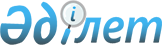 О внесении изменений в приказ Министра науки и высшего образования Республики Казахстан от 10 июля 2023 года № 311 "О некоторых вопросах подушевого нормативного финансирования высшего и (или) послевузовского образования с учетом кредитной технологии обучения"Приказ Министра науки и высшего образования Республики Казахстан от 22 апреля 2024 года № 181. Зарегистрирован в Министерстве юстиции Республики Казахстан 23 апреля 2024 года № 34289
      ПРИКАЗЫВАЮ:
      1. Внести в приказ Министра науки и высшего образования Республики Казахстан от 10 июля 2023 года № 311 "О некоторых вопросах подушевого нормативного финансирования высшего и (или) послевузовского образования с учетом кредитной технологии обучения" (зарегистрирован в Реестре государственной регистрации нормативных правовых актов под № 33056), следующие изменения:
      в Методике подушевого нормативного финансирования высшего и (или) послевузовского образования с учетом кредитной технологии обучения, утвержденной указанным приказом:
      подпункты 2) и 3) пункта 5 изложить в следующей редакции:
      "2) Vпф2 – годовой объем подушевого нормативного финансирования организаций высшего и (или) послевузовского образования, по образовательным программам, реализуемым в рамках стратегического партнерства с зарубежными организациями высшего и (или) послевузовского образования, созданных по решению уполномоченного органа в области науки и высшего образования, с получением двойного диплома, рассчитывается по формуле:
      Vпф2 = Nzb2* Контzb2,
      где:
      Контzb2 – ежегодный контингент обучающихся на бакалавриате;
      Nzb2 – подушевой норматив финансирования на одного обучающегося в год на бакалавриате, определяется по формуле:
      Nzb2 = Nzb1 + L1,
      где:
      L1 – расходы за одного обучающегося по программе двойного диплома с зарубежными организациями высшего и (или) послевузовского образования стран Северной Америки из расчета 752,693 МРП в год;
      3) Vпф3 – годовой объем подушевого нормативного финансирования организаций высшего и (или) послевузовского образования по образовательным программам, реализуемым в рамках филиалов зарубежных организаций высшего и (или) послевузовского образования, созданных по решению уполномоченного органа в области науки и высшего образования, с получением двойного диплома, рассчитывается по формуле:
      Vпф3 = Nzb3 * Контzb3,
      где:
      Контzb3 – ежегодный контингент обучающихся на бакалавриате;
      Nzb3 – подушевой норматив финансирования на одного обучающегося в год на бакалавриате, определяется по формуле:
      Nzb3 = Nzb1 - S + L2,
      где:
      L2 – расходы за одного обучающегося по программе двойного диплома с зарубежными организациями высшего и (или) послевузовского образования стран Европы из расчета 698,845 МРП в год.
      Выплата зарубежной организации высшего и (или) послевузовского образования осуществляется на основании договора, равными долями за весь период обучения (4 года).
      Расчет L1 и L2 произведен в национальной валюте в эквиваленте 461,1 тенге за 1 доллар США по курсу Национального Банка Республики Казахстан, установленному на 27 декабря 2022 года.".
      2. Департаменту экономики и финансов Министерства науки и высшего образования Республики Казахстан в установленном законодательством Республики Казахстан порядке обеспечить государственную регистрацию настоящего приказа в Министерстве юстиции Республики Казахстан и его размещение на интернет-ресурсе Министерства науки и высшего образования Республики Казахстан после его официального опубликования.
      3. Контроль за исполнением настоящего приказа возложить на курирующего вице-министра науки и высшего образования Республики Казахстан.
      4. Настоящий приказ вводится в действие по истечении десяти календарных дней после дня его первого официального опубликования.
      "СОГЛАСОВАН"Министерство финансовРеспублики Казахстан
      "СОГЛАСОВАН"Министерство национальной экономикиРеспублики Казахстан
					© 2012. РГП на ПХВ «Институт законодательства и правовой информации Республики Казахстан» Министерства юстиции Республики Казахстан
				
      Министр наукии высшего образованияРеспублики Казахстан

С. Нурбек
